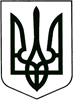 ЗВЯГЕЛЬСЬКИЙ МІСЬКИЙ ГОЛОВАРОЗПОРЯДЖЕННЯ10.04.2023   			                                   №90(о)Про  порядок  щорічного   визначенняпереможців  та  проведення   відзнаки «Гордість Звягеля»Керуючись пунктами 19, 20 частини четвертої статті 42 Закону України «Про місцеве самоврядування в Україні», з метою відзначення громадян, що знаходять нагоду для подвигу щодня, на робочому місці, у громадській діяльності, спорті, мистецтві та підприємств, установ, організацій, приватних підприємців і активних мешканців за вагомий внесок в розвиток Звягельської міської територіальної громади:1.Затвердити Положення про порядок щорічного визначення переможців та проведення відзнаки  «Гордість Звягеля» (додаток 1).2. Затвердити склад організаційного комітету з щорічного визначення переможців та проведення відзнаки «Гордість Звягеля» (додаток 2).3.Управлінню культури і туризму міської ради (Широкопояс О.Ю.) забезпечити здійснення організаційних заходів, пов’язаних із проведенням урочистої церемонії відзнаки «Гордість Звягеля» та нагородженням переможців.4. Розпорядження міського голови від 22.12.2021 № 342 (о) «Про порядок підведення щорічних підсумків економічного і соціального розвитку громади та визначення переможців відкритого рейтингу популярності «Гордість громади» визнати таким, що втратило чинність.5. Контроль за виконанням цього розпорядження покласти на заступника міського голови Гудзь І.Л.Міський голова							Микола БОРОВЕЦЬДодаток 1до розпорядження міського головивід   10.04.2023 	№90(о)ПОЛОЖЕННЯ  про порядок щорічного визначення переможців та проведення відзнаки «Гордість Звягеля»1. Загальні положення1.1 Це Положення визначає порядок щорічного визначення переможців та проведення відзнаки «Гордість Звягеля»  (далі – Відзнака ).Організатором щорічного відзначення є виконавчий комітет Звягельської міської ради (далі – Організатор).1.2. Відзнака проводиться з метою пошуку та відзначення визначних особистостей за вагомий внесок у економічне, політичне, культурне, духовне, соціальне, молодіжне, спортивне життя суспільства;  виховання у мешканців Звягельської громади відчуття гордості за свої досягнення, свою плідну працю та бажання досягти нових успіхів у справі на користь людей, заради процвітання рідного краю. 1.3. Відзнака вручається особам, які досягли значних професійних успіхів, мають визначні особисті заслуги,  а також особам, яким притаманні бездоганні особисті, ділові та духовно-моральні якості не частіше ніж раз у п’ять років.1.4.Критерієм визначення переможців є інноваційні рішення в професійній діяльності, особисті досягнення, соціальна вагомість сукупних досягнень кандидатів у відповідній галузі протягом відповідного календарного року.1.5.Загальне керівництво проведенням конкурсу здійснюється Організаційним комітетом, склад якого затверджується розпорядженням міського голови. 1.6. Інформація про проведення конкурсу розміщується на сайті Звягельської міської ради, а також у засобах масової інформації та соціальних мережах.1.7.  Відзнака проводиться щорічно урочистим нагородженням у рамках відзначення Дня міста. 1.8. Фінансування витрат на організацію та проведення урочистого нагородження переможців Відзнаки здійснюється за рахунок коштів, передбачених на загальноміські заходи згідно поданих документів. 1.9. У ході проведення Відзнаки (конкурсу) обробка персональних даних учасників здійснюється з урахуванням вимог Закону України «Про захист персональних даних».1.10.  Відзнака «Гордість Звягеля» присуджується  у номінаціях:«Промисловість» - особам, які досягли значних успіхів у впровадженні новітніх технологій у виробництві, зробили значний особистий внесок у економічний та соціальний розвиток громади; «Підприємництво» - особам, які досягли значних успіхів у підприємницькій діяльності (своєчасна сплата податків та створення робочих місць), зробили значний особистий внесок у економічний та соціальний розвиток громади; «Сільське господарство» - суб’єктам господарювання, які досягли значних успіхів у агропромисловому секторі економіки (своєчасна сплата податків, створення робочих місць, розмір середньомісячної заробітної плати), зробили значний особистий внесок у економічний та соціальний розвиток громади;«Громадська діяльність» - особам, які відзначаються своєю активністю та енергійністю на громадській роботі чи в діяльності, спрямованій на захист прав та інтересів громадян; «Охорона здоров’я» - працівникам сфери охорони здоров’я за впровадження новітніх технологій, сучасних методів діагностики та лікування, активну санітарно-освітню та профілактичну роботу, інші вагомі здобутки на ниві охорони здоров’я населення громади;«Освіта» - працівникам дошкільних, закладів загальної середньої освіти, ЗВО, позашкільних закладів освіти, за плідну науково-педагогічну діяльність, впровадження сучасних методів навчання та виховання дітей та молоді;«Культура і мистецтво» - працівникам культурно-освітніх закладів, учасникам художніх колективів, аматорам, діячам образотворчого та монументального мистецтва, майстрам народної творчості за створення видатних творів у галузі живопису, скульптури, графіки, декоративного та прикладного мистецтва, що дістали високу оцінку громадськості;«Фізична культура і спорт» - фахівцям і організаторам фізкультурно- спортивного руху, видатним тренерам, викладачам фізкультурно-оздоровчих і спортивних навчальних закладів та іншим працівникам фізичної культури і спорту, спортсменам за досягнення високих результатів у спортивних змаганнях, вагомі заслуги в підготовці спортивних кадрів;«Оборона. Правопорядок. Захист» - військовослужбовцям, працівникам Збройних Сил України, правоохоронних органів, працівникам цивільної оборони за активну участь у справі зміцнення оборони, законності, правопорядку, захисту населення та територій від надзвичайних ситуацій;«Меценатство. Милосердя. Благодійність» - особам, які здійснили вагомий благодійний внесок у будь-який із основних напрямів благодійної діяльності, незалежно від форми надання допомоги; особам, які надали суттєву матеріальну допомогу мешканцям громади, організаціям, установам чи громадським організаціям; «Героїчний вчинок року» - особам, які протягом року відзначилися героїчним вчинком;«Волонтерство» - особам, які вкладають свій час, талант чи ресурси у втілення соціально корисних проєктів.«Юний талант» - особи-представники талановитої молоді, які протягом року відзначилися в будь-якій сфері діяльності, беруть активну участь у суспільно-політичному житті та справах громади. 1.11. Організаційний комітет має право визначити додаткову  номінацію в залежності від викликів та потреб заявлених у поданнях. Можливе включення до переліку «Житлово-комунальне господарство», «Транспорт», «Соціальний захист» та інше.2. Умови висунення кандидатур     2.1. Висування кандидатур на присвоєння звання «Гордість Звягеля» здійснюється гласно, об’єктивно керівниками трудових колективів, професійними спілками, громадськими організаціями, осередками політичних партій, об’єднаннями громадян та іншими категоріями населення.     2.2. Самовисування на присвоєння звання «Гордість Звягеля» не розглядаються.     2.3.  Для участі в конкурсі керівниками трудових колективів, професійними спілками, громадськими організаціями, осередками політичних партій, іншими об’єднаннями громадян організатору конкурсу подаються наступні документи:клопотання про присвоєння звання «Гордість Звягеля» (зразок додається);довідка-подання з характеристикою заслуг особи або колективу, що стали підставою для порушення клопотання (головним критерієм при цьому мають бути наявність високих здобутків у професійній діяльності, активна участь у суспільному житті колективу, громади);  копії (витяги) протоколів зібрань колективу та документів, що підтверджують особу кандидата, копії документів про його досягнення (дипломи, статті, відзнаки, інформації про фестивалі, форуми, конференції, конкурси тощо, в яких брав участь, наукові відкриття, розробки тощо).   2.4. Документи приймаються щорічно до 01 травня.   2.5. Документи, які подаються на розгляд, поверненню не підлягають.   2.6. Основними критеріями у визначенні переможців у номінаціях є успіхи в окремих галузях зокрема: у виробничій, господарській, гуманітарній сфері, високі показники в спортивній, творчій роботі, лідерські якості, активність у меценатстві, яскраві приклади патріотичних вчинків, конкретних справ заради інтересів громади, успішне впровадження наукової діяльності, волонтерство.     2.7. Обговорення та визначення переможців здійснюється на засіданні Організаційного комітету. Рішення Організаційного комітету приймається більшістю голосів його членів шляхом відкритого голосування. У разі рівного розподілу голосів членів Організаційного комітету вирішальним є голос голови Організаційного комітету. Підбиття підсумків проводиться Організаційним комітетом щорічно.     2.8. Результати щорічних підсумків оформляються протоколом, подаються на розгляд і затвердження виконавчого комітету міської ради.3. Порядок нагородження3.1. Особам, визначеним переможцями, вручаються дипломи та спеціальні нагороди.  3.2. Відомості про осіб, яким присвоєно звання, публікуються у виготовлених буклетах,  засобах масової інформації, у вигляді рубрики. 3.3. Організатор забезпечує проведення урочистостей з нагоди нагородження переможців щорічних підсумків.Керуючий справами виконавчого комітету міської ради					Олександр ДОЛЯДодатокдо Положення про порядок щорічноговизначення переможців та проведеннявідзнаки «Гордість Звягеля»Зразок КлопотанняЗвягельському міському голові_____________________________(назва організації / ПІБ)  _____________________________________(адреса, контактний телефон)Про участь у щорічномуконкурсі «Гордість Звягеля»К л о п о т а н н яВідповідно до Положення про порядок щорічного визначення переможців та проведення відзнаки «Гордість Звягеля»( назва суб’єкта подання)порушує клопотання про нагородження щорічною відзнакою «Гордість Звягеля» – 20___ року» __________________________________________________________________(назва організації, посада, прізвище,ім’я, по батькові)за заслуги (далі - за змістом відповідно до професійної діяльності)До клопотання додаємо:довідку-подання з характеристикою на запропоновану кандидатуру,копії (витяг) протоколу загальних зборів колективу (протоколу засідання профспілки), копії документів про її досягнення (дипломи, статті, відзнаки тощо).(дата)					(підпис)				 посада, прізвище)Додаток 2до розпорядження міського головивід 10.04.2023 №90(о)СКЛАДорганізаційного комітету з щорічного визначення переможців та проведення відзнаки «Гордість громади»Керуючий справами виконавчого комітету міської ради					Олександр ДОЛЯГудзь Ірина Леонідівназаступник міського голови, голова організаційного комітетуГвозденкоОксана Василівнасекретар міської ради, співголова організаційного комітетуТімофєєваОлена Вячеславівнаголовний спеціаліст відділу економічного планування та підприємницької діяльності міської ради, секретар організаційного комітетуЧлени організаційного комітету:Члени організаційного комітету:ГодунОлег ВікторовичГнатюк Ольга Сергіївнаначальник управління житлово-комунального господарства та екології міської радиголова «Молодіжної ради Звягеля» (за згодою)БадовськаОлена МихайлівнаГолова Громадської ради (за згодою)БорисНаталія Петрівназаступник міського головиБоришкевичАлла Петрівнаначальник відділу з питань охорони здоров’я та медичного забезпечення міської радиВащукТетяна Володимирівнаначальник управління освіти і науки міської радиВиговськаАлла Василівна          начальник відділу інформації міської ради ВолодінаАлла Володимирівнаначальник відділу економічного планування та підприємницької діяльності міської радиДемяненкоНаталія Борисівнаначальник управління – головний архітектор міста, управління містобудування, архітектури та земельних відносин міської радиДоляОлександр Петровичкеруючий справами виконавчого комітету міської радиЛевчукЛариса Євгеніївнастароста Великомолодьківського старостинського округуПанфелюкНадія Володимирівнастароста Пилиповицького старостинського округуПортянкоСергій Федоровиччлен Ради керівників промислових підприємств (за згодою)ТерещукАнатолій Миколайовичстароста Наталівського старостинського округуХрабанАліна Петрівнастароста Дідовицького старостинського округуХрущ Лілія Василівнаначальник управління соціального захисту населення міської радиЦиба Ярослав Володимировичначальник управління у справах сім’ї, молоді, фізичної культури та спорту міської радиЧелядінГеннадій Івановичстароста Майстрівського старостинського округуШирокопоясОлександр Юрійовичначальник управління культури і туризму міської радиЯкубов Віталій Олександровичзаступник міського головиЯщук Ірина Климівнаначальник фінансового управління міської ради